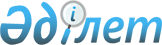 Әкімдіктің 2007 жылғы 22 қарашадағы № 1587 "Кәсіби даярлау, біліктілікті арттыру және қайта даярлауға жіберілген жұмыссыздарға әлеуметтік көмек көрсету туралы" қаулысына өзгеріс енгізу туралы
					
			Күшін жойған
			
			
		
					Қостанай облысы Рудный қаласы әкімдігінің 2008 жылғы 1 шілдедегі № 998 қаулысы. Қостанай облысы Рудный қаласының Әділет басқармасында 2008 жылғы 28 шілдеде № 9-2-112 тіркелді. Күші жойылды - Қостанай облысы Рудный қаласы әкімдігінің 2011 жылғы 21 ақпандағы № 141 қаулысымен
      Ескерту. Күші жойылды - Қостанай облысы Рудный қаласы әкімдігінің 21.02.2011 № 141 қаулысымен.
      "Қазақстан Республикасындағы жергілікті мемлекеттік басқару туралы" Қазақстан Республикасы Заңының 31-бабына сәйкес, "Халықты жұмыспен қамту туралы" Қазақстан Республикасы Заңының 5,  7,  19 - баптарының, Қазақстан Республикасы Үкіметінің 2001 жылғы 19 маусымдағы № 836 "Халықты жұмыспен қамту туралы" Қазақстан Республикасының 2001 жылғы 23 қаңтардағы Заңың іске асыру жөніндегі шаралар туралы" қаулысының негізінде Рудный қаласының әкімдігі ҚАУЛЫ ЕТЕДІ:
      1. Әкімдіктің 2007 жылғы 22 қарашадағы № 1587 "Кәсiби даярлау, бiлiктiлiктi арттыру және қайта даярлауға жiберiлген жұмыссыздарға әлеуметтiк көмек көрсету туралы" (мемлекеттік тіркеу нөмірі 9-2-92, 2008 жылғы 4 қаңтарда "Рудненский рабочий" газетінде № 1 болып жарияланған) қаулысына мынадай өзгеріс енгізілсін:
      жоғарыда көрсетілген қаулымен бекітілген Кәсiби даярлау, бiлiктiлiктi арттыру және қайта даярлауға жiберiлген жұмыссыздарға әлеуметтiк көмек көрсету жөнiндегi нұсқаулықта:
      9-тармақтың 4)-тармақшасында "тармақшасында көрсетiлген" сөздерінен кейін "6" саны "4" санымен ауыстырылсын.
      2. Осы қаулы алғашқы ресми жарияланған күннен кейін он күнтізбелік күн өткен соң қолданысқа енгізіледі.
					© 2012. Қазақстан Республикасы Әділет министрлігінің «Қазақстан Республикасының Заңнама және құқықтық ақпарат институты» ШЖҚ РМК
				
      Рудный қаласының әкімі

Н. Денинг
